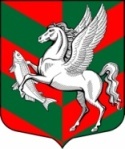 Администрация муниципального образованияСуховское сельское поселениеКировского муниципального района Ленинградской областиП О С Т А Н О В Л Е Н И Е06 марта 2015 г. № 34 О внесении  изменений  в постановление  от 16.12.2013 г. № 150« Об утверждении муниципальной программы « Устойчивое общественное развитие  в МО Суховское сельское поселение на 2014-2016 г.г» С целью оптимизации расходов в рамках  программы «Устойчивое общественное развитие в МО Суховское  сельское  поселение на  2014-2016 г.г.», утвержденной постановлением администрации Суховского сельского поселения Кировского муниципального района Ленинградской области от 16.12.2013 г.  № 150: 	1. Паспорт  муниципальной программы «Устойчивое общественное развитие в МО Суховское  сельское  поселение на  2014-2016 г.г.»  изложить в новой редакции, согласно приложения № 1 к настоящему постановлению.	2. Перечень мероприятий муниципальной программы «Устойчивое общественное развитие в МО Суховское  сельское  поселение на  2014-2016 г.г.»  изложить в новой редакции, согласно приложения № 2 к настоящему постановлению.	3. Планируемые мероприятия муниципальной программы «Устойчивое общественное развитие в МО Суховское  сельское  поселение на  2014-2016 г.г.»  изложить в новой редакции согласно приложения № 3 к настоящему постановлению.4.Настоящее постановление вступает в силу после его официальногоопубликования.Глава администрации                                                             О.В.Бармина Паспорт муниципальной программы «Устойчивое общественное развитие в МО Суховское сельское поселение на 2014-2016 г.г.» Приложение  № 2 к постановлению администрации Суховского сельского поселения                                                                                                                                          Перечень мероприятий подпрограммы «Устойчивое общественное развитие в МО Суховское сельское поселение на 2014-2016 г.г.» Приложение  № 3 к постановлению администрации Суховского сельского поселения                                                                                                                                          Планируемые результаты реализации подпрограммы«Устойчивое общественное развитие в МО Суховское сельское поселение на 2014-2016 г.» Приложение  № 1 к постановлению администрации Суховского сельского поселения                                                                                                                                           Наименование муниципальной 
программы             «Устойчивое общественное развитие в МО Суховское сельское поселение на 2014-2016 г.г»«Устойчивое общественное развитие в МО Суховское сельское поселение на 2014-2016 г.г»«Устойчивое общественное развитие в МО Суховское сельское поселение на 2014-2016 г.г»«Устойчивое общественное развитие в МО Суховское сельское поселение на 2014-2016 г.г»Цели муниципальной         
программы                  - создание комфортных условий жизнедеятельности в сельской местности;- активизация местного населения в решении вопросов местного значения.- создание комфортных условий жизнедеятельности в сельской местности;- активизация местного населения в решении вопросов местного значения.- создание комфортных условий жизнедеятельности в сельской местности;- активизация местного населения в решении вопросов местного значения.- создание комфортных условий жизнедеятельности в сельской местности;- активизация местного населения в решении вопросов местного значения.Задачи муниципальной       
программы                  Формирование условий для улучшения качества жизни населения в населенных пунктах Суховского сельского поселенияФормирование условий для улучшения качества жизни населения в населенных пунктах Суховского сельского поселенияФормирование условий для улучшения качества жизни населения в населенных пунктах Суховского сельского поселенияФормирование условий для улучшения качества жизни населения в населенных пунктах Суховского сельского поселенияИсполнитель муниципальной     
программы                  Администрация Суховского сельского поселения Администрация Суховского сельского поселения Администрация Суховского сельского поселения Администрация Суховского сельского поселения Соисполнитель муниципальной  
программы                  Комитет по местному самоуправлению, межнациональным и межконфессиональным отношениям Ленинградской областиКомитет по местному самоуправлению, межнациональным и межконфессиональным отношениям Ленинградской областиКомитет по местному самоуправлению, межнациональным и межконфессиональным отношениям Ленинградской областиКомитет по местному самоуправлению, межнациональным и межконфессиональным отношениям Ленинградской областиСроки реализации           
муниципальной программы  2014-2016 гг.2014-2016 гг.2014-2016 гг.2014-2016 гг.Перечень подпрограмм  ----Источники финансирования   
муниципальной программы,   
в том числе по годам:   Расходы (тыс. рублей)Расходы (тыс. рублей)Расходы (тыс. рублей)Расходы (тыс. рублей)Источники финансирования   
муниципальной программы,   
в том числе по годам:   Всего2014 год  2015 год  2016  годСредства бюджета поселения428,79109,200160,23159,36Средства областного бюджета3946,45839,3101553,571553,57Планируемые результаты     
реализации муниципальной   
программы                  Благоустройство территорий населенных пунктов.Благоустройство территорий населенных пунктов.Благоустройство территорий населенных пунктов.Благоустройство территорий населенных пунктов.N   
п/п Мероприятия по
реализации    
программы     
Источники     
финансированияСрок       
исполнения 
мероприятияОбъем         
финансирования
мероприятия   
в текущем     
финансовом    
году (тыс.    
руб.) Всего
(тыс.
руб.)Объем финансирования по годам (тыс. руб.)         Объем финансирования по годам (тыс. руб.)         Объем финансирования по годам (тыс. руб.)         Объем финансирования по годам (тыс. руб.)         Объем финансирования по годам (тыс. руб.)         Ответственный 
за выполнение 
мероприятия   
подпрограммыПланируемые   
результаты    
выполнения    
мероприятий   
программы    
(подпрограммы)N   
п/п Мероприятия по
реализации    
программы     
Источники     
финансированияСрок       
исполнения 
мероприятияОбъем         
финансирования
мероприятия   
в текущем     
финансовом    
году (тыс.    
руб.) Всего
(тыс.
руб.)20142014201520152016Ответственный 
за выполнение 
мероприятия   
подпрограммыПланируемые   
результаты    
выполнения    
мероприятий   
программы    
(подпрограммы)1234567788910111.Приобретение щебеночно- песчаной смеси для ямочного ремонта участка д.Митола Средства бюджета поселенияСредства областного бюджета16,645,44117,59216,645,44117,59216,645,44117,59210,0100,0СпециалистадминистрацииЯмочный ремонт дорог в населенном пункте2.Приобретение щебеночно- песчаной смеси для ямочного ремонта участка д. ГавсарьСредства бюджета поселенияСредства областного бюджета16,645,44117,59216,645,44117,59216,645,44117,59210,0100,0специалисадминистрацииЯмочный ремонт дорог в населенном пункте3.Приобретение щебеночно- песчаной смеси для ямочного ремонта участка д.Низово Средства бюджета поселенияСредства областного бюджета16,645,44117,59216,645,44117,59216,645,44117,592специалисадминистрацииЯмочный ремонт дорог в населенном пункте4.Приобретение щебеночно- песчаной смеси для ямочного ремонта участка д.Кобона Средства бюджета поселенияСредства областного бюджета16,645,44117,59216,645,44117,59213,513513,513510,0100,0Ямочный ремонт дорог в населенном пункте5.Приобретение щебеночно- песчаной смеси для ямочного ремонта участка д.Лаврово Средства бюджета поселенияСредства областного бюджета16,645,44117,59216,645,44117,59213,513513,513510,0100,0специалисадминистрацииЯмочный ремонт дорог в населенном пункте6Услуга автогрейдераСредства      
бюджета   поселенияСредства областного бюджета  7,972,7271,357,972,7271,357,272,07,272,018,86188,57специалисадминистрации7.Приобретение уличного спортивного комплекса д.СанделаСредства      
бюджета поселенияСредства областного бюджета  18,018039,55395,4739,55395,47специалисадминистрации8.Приобретение щебеночно- песчаной смеси для ямочного ремонта участка д. ОстровСредства      
бюджета поселенияСредства областного бюджета  13,513513,513510,0100,010,0100,09Приобретение щебеночно- песчаной смеси для ямочного ремонта участка д. БорСредства      
бюджета поселенияСредства областного бюджета  13,513513,513510,0100,010,0100,010Асфальтирование тротуарной дорожки  в д.Выстав Средства      
бюджета поселенияСредства областного бюджета  48,78439,148,78439,111 Приобретение скамеек и урн для мусора  д. Выстав.Средства      
бюджета поселенияСредства областного бюджета  2,727,02,727,012Приобретение уличных тренажеров д.ВыставСредства      
бюджета поселенияСредства областного бюджета  8,080,08,080,015,0150,015,0150,013Спиливание деревьев д.Выстав, д.Колосарь, д.Чёрное, д.Лемасарь, д.Мостовая, д.Низово, д.Лаврово, д.Гавсарь.Средства      
бюджета поселенияСредства областного бюджета  40,0400,040,0400,014Приобретение сцены мобильной Средства      
бюджета поселенияСредства областного бюджета  11,0110,0011,0110,0015Приобретение трибуны сборнойСредства      
бюджета поселенияСредства областного бюджета  14,5145,014,5145,0Средства бюджета поселения109,200160,23160,23159,36159,36Средства бюджета Ленинградской области 839,310 1553,57 1553,571553,571553,57N  
п/пЗадачи,      
направленные 
на достижение
целиПланируемый объем   
финансирования      
на решение данной   
задачи (тыс. руб.)  Планируемый объем   
финансирования      
на решение данной   
задачи (тыс. руб.)  Количественные и/ или         
качественные целевые        
показатели,    характеризующие
достижение  целей и решение задач    Единица  
изме-ренияОценка базового      
значения     
показателя   
Планируемое значение показателя по годам          
реализации                                        Планируемое значение показателя по годам          
реализации                                        Планируемое значение показателя по годам          
реализации                                        N  
п/пЗадачи,      
направленные 
на достижение
целиБюджет    
района   Другие   
источникиКоличественные и/ или         
качественные целевые        
показатели,    характеризующие
достижение  целей и решение задач    Единица  
изме-ренияОценка базового      
значения     
показателя   
2014год2015год2016год1. Создание комфортных условий жизнедеятельности в сельской местностиПоказатель 1Приобретение щебеночно- песчаной смеси для ямочного ремонта  Услуга автогрейдера Показатель 2Приобретение уличного спортивного комплексаПоказатель 3Асфальтирование тротуарной дорожки  у «Аллеи Славы»Показатель 4Спиливание деревьевКуб.мШт.671,187,2079,322,72594,0523,01487,9660,0165,0440,0Показатель 5Приобретение трибуны сборной Показатель 6Приобретение сцены мобильной159,5121,0